МБОУ «Спасская средняя школа»Проектно - исследователькая  работа
«Бессмертный полк»: история моей семьи – история моей страны»Выполнил:ученик 1 «А»  класса, МБОУ «Спасской средней школы»Вотчинов Андрей Александрович, 7 лет.Руководитель:Учитель начальных классов Жегулина Елена Алексеевна                                                       2020 годСодержание:Введение1.История возникновения акции2.Правила акции3. Бессмертный полк моей семьи4. Бессмертный полк нашего классаЗаключениеВведение:Актуальность: Современное поколение ребят, к огромному сожалению, станет последним поколением, успевшим увидеть ветеранов Великой Отечественной войны. Пройдут годы, и всё больше людей станет забывать своих героев, станет забывать подвиг советских солдат и не только солдат. Мы, потомки, должны знать свою историю, историю своей Родины, своей семьи. В этом году исполняется 75 лет со дня Победы над фашизмом. А что мы, учащиеся начальной школы знаем об этом? Кто эти люди, которые воевали ради жизни на земле?  Цели:Знакомство с историей и правилами акции «Бессмертный полк»Изучение боевого прошлого семьиПробудить чувство уважения к боевым традициям старших поколений, любовь к родному Отечеству.Предполагаемые результаты:дети узнают новый материал из истории своей семьи;испытывают чувство гордости, самоуважения;осознают уникальность своего рода;осваивают практические приемы исследования и поисковой работы.История возникновения акцииТакою все дышало тишиной,Что вся земля спала, казалось.Кто знал, что между миром и войнойВсего каких-то пять минут осталось.         22 июня 1941 года мирная жизнь нашего народа была нарушена    Нападением  фашистской Германии. Наша страна вступила в смертельный бой с   врагом.  Война длилась 4 года, 1418 дней и ночей.      В центре нашего  села Спасское установлен памятник односельчанам,   погибшим в    годы войны. На День Победы ветераны войны приходят на митинг к   этому  памятнику, чтобы почтить память погибших.Мама рассказала, что в 2015 году на митинге, посвященном 70-летию Победы в Великой отечественной войне, некоторые наши знакомые и друзья стали участниками акции «Бессмертный полк». А 9 Мая по телевидению я увидел, какой грандиозный масштаб на самом деле имеет данная акция и решил узнать о ней более подробно. Бессмертный полк – это общественная акция, которая проводится  в России в День Победы, в ходе которой участники идут колонной и несут плакаты с фотографиями своих родственников, участвовавших в Великой Отечественной войне и Второй мировой войне.Датой рождения «Бессмертного полка» считается 9 мая 2012 года, когда во время празднования Дня Победы в городе Томске прошло первое шествие.  В 2015 году «Бессмертный полк» прошёл в 15 странах мира.9 мая 2015 года акция «Бессмертный полк» впервые в истории прошла по улицам Москвы и Красной площади после военного парада к 70-летию Победы. В акции приняли участие более 500 тысяч человек.2. Правила акции.              Порядок акции определяется уставом общественного движения «Бессмертный полк», согласно которому главной задачей движения является сохранение в каждой семье личной памяти о поколении Великой Отечественной войны. Участие в движении –  добровольное. Участники акции выходят с целью почтить память своего родственника – ветерана армии и флота, бойца Сопротивления, труженика тыла, узника концлагеря, блокадника или ребёнка войны. Так, участникам акции разрешается присоединиться к шествию или принести плакат с фотографией ветерана войны к Вечному огню. Вместе с этим желающим предоставляется возможность внести имя своего родственника с краткой биографией в список имён участников Великой Отечественной войны, находящийся на сайте движения «Бессмертный полк». По состоянию на 19 мая 2015 года в данном списке было больше 270 тысяч имен.3. Бессмертный полк моей семьиИзучая эту информацию, я решил расспросить родителей и бабушек, есть ли в нашей семье родственники, память которых я мог бы почтить, участвуя в этой акции.  Мама рассказала о моём прадедушке.Кирпичёв Леонид Васильевич родился 23 июня 1921 года                   в  с. Елховка Спасского района.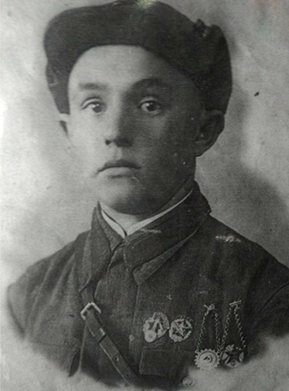            С детских лет познал все тяготы нелегкой сельской жизни. Окончил   7 классов средней школы. Остался жить и работать в родном селе в колхозе. В 1940 году был призван в армию в 1813-й самоходно-артиллерийский полк 6 гв. кк 2 УкрФ, имел звание старшего сержанта, а затем в 1942 был определен в Танковую дивизию.              Во время военных действий совершил подвиг в боях под г. Дебрецен проявив исключительное упорство в вождении машины. Учитывая и зная местность, четыре раза выводил машину на огневую позицию, в результате чего было уничтожено 4 расчета с пулеметами, что дало возможность кавалеристам 49 ГНЛ значительно продвинуться вперед.  За свой подвиг он был награжден медалью «За отвагу», а в 1985 году Орденом Отечественной Войны II степени.   Вернувшись с войны в 1948 году, вновь устроился работать в колхоз, а в 1949 году женился.            Леонид Васильевич прожил долгую жизнь, обремененную тяготами и лишениями военного времени. Но было в его жизни и много хороших, светлых дней, оставив после себя 5 детей и 12 внуков, он умер на 71 году своей жизни 16 декабря 1992 года.  Вся наша семья гордится героизмом нашего близкого человека.4.Бессмертный полк нашего класса         Собрав эту информацию о своей семье, я предложил своим одноклассникам проделать такую же работу и в 2020 году стать участниками акции «Бессмертный полк» на митинге, посвященном      75 годовщине  Победы. Выяснились такие интересные факты у моего одноклассника: прапрадедушка Капанова Данилы - Голубев Александр Николаевич с  1941 года по 1945 год был участником Великой Отечественной войны. Служил в кавалерии им. С.М.Буденного кавалеристом рядовым. В 1945 году вернулся домой с Победой.                                            Награжден медалью "За отвагу" и юбилейной медалью.Заключение:           Таким образом, работа над поиском ветеранов «Бессмертного полка нашего класса» на сегодняшний день ещё не завершена. Ребят очень заинтересовало изучение истории военного прошлого своих семей, и мы будем продолжать сбор информации о защитниках нашей Родины. Мы должны помнить, что им мы обязаны тем, что живём в свободной стране. Это пример любви к Родине, к своим ближним.Литература:1.Википедия  Бессмертный полкhttps://ru.wikipedia.org/wiki/ 2. Беседы с родными и близкими3. Семейные фотоальбомы 